Az aranykalitka kastélykertjeFeladatsor1.Olvasd el a szöveget!2.Válaszolj a kérdésekre!	Ki volt Franciaország napkirálya?	Hová helyezte az uralkodó székhelyét?	Mi jellemezte a díszkertek arculatát?	Ki tervezte a versailles-i kastélyparkot?	Mikor adták át az első parkrészeket?	Ki volt az a népszerű drámaíró, aki az ünnepség szervezésében jelentős szerepet vállalt?	Saint-Simon herceg hogyan nevezte a királyi udvart és miért?	Mely kastélyokban találhatók Európában franciakertek?3. Nevezd meg a kastélykertben található medencéket!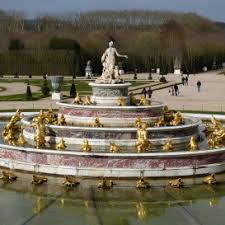 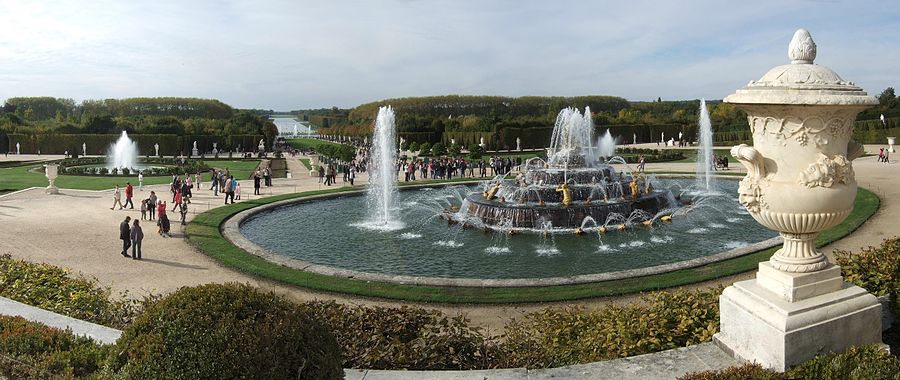         …………………………….	                ……………………………………………4.Tervezd meg saját palotád kertjét!A 2. feladat megoldásai:	XIV. Lajos	Versailles	geometriai formák, körök, négyzetek, sokszögek	André Le Notre	1666	Moliere	Aranykalitkának, mert a kegyeket keresők önként vállalták a rabságot, engedelmesen 	követték a szigorú etikettet.	Schönbrunn, Potsdam, Fertőd